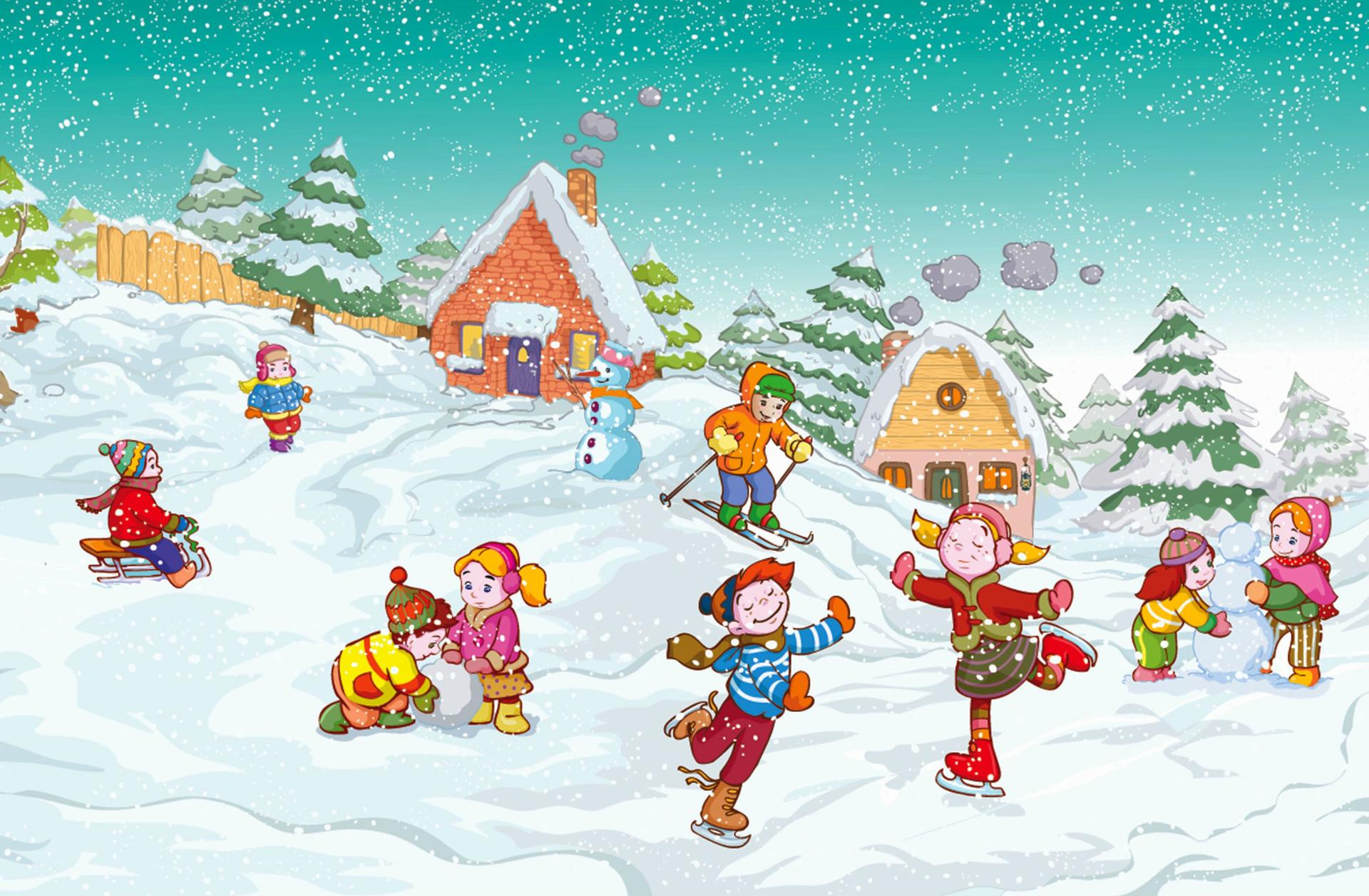 Подготовила:Учитель физической культурыМОУ СШ №1 р.п. НовоспасскоеАрсентьева О.Ф.2019годСценарий спортивного праздникаПредварительная работа:
составление сценария, подготовка команд, наглядной агитации, музыкального оформления.Цель мероприятия:
Образовательная – познакомить учащихся с новым праздником календаря - Всемирным днем снега, расширить кругозор учащихся о зимних забавах.Воспитательная – формировать навыки здорового образа жизни, прививать интерес к зимним подвижным играм.Оборудование: музыкальное сопровождение,  лыжи, санки, мячи,  флажки, кегли, лыжные палки, клюшки, шайбы.Место проведения: спортивная площадка.Состав команды:25-40 человек.Открытие соревнований.1-ый ведущий: Здравствуйте, дорогие ребята, уважаемые педагоги, родители и гости!  Сегодня 18 января 2019 года мы отмечаем самый необычный, но чудесный зимний праздник – Всемирный день снега. Эта замечательная дата в нашем календаре появилась в 2012 году благодаря Международной федерации лыжного спорта.2-ой ведущий: Этот праздник имеет и другое название - Международный день зимних видов спорта. По замыслу организаторов, Всемирный день снега должен служить популяризации зимних видов спорта и активного, здорового образа жизни. Проходит он под девизом — «Насладиться, ознакомиться и испытать!»1-ый ведущий: Традиционно в этот день по всему миру проводятся различные увлекательные соревнования, интересные показательные выступления и снежные фестивали, целью которых является популяризация у детей и взрослых зимних видов спорта.2-ой ведущий: Во многих городах проводятся зимние забавы и развлечения для детей и взрослых. Они дают возможность нам порадоваться снегу, насладиться этим белым чудом и сохранить свои воспоминания о снеге до следующей зимы.Представление команд.Представление  судейской бригады1-ый ведущий:  и так мы начинаем.         Праздник снега был задуман,Чтоб могли предаться мы        Очень весело и шумноРазвлечениям зимы.2-ой ведущий:Там, где лес из сосен рыжих,
Там, где снега кутерьма,
  Побежим на быстрых лыжах.
  Здравствуй, зимушка-зима!Эстафета: Зимушка – зима /Обычный бег с передачей лыжи и лыжной палки/1-ый ведущий:         Праздник новый, непривычный,Но задуман на отлично!Снег обычный и простой,Помогает нам с тобой.2-ой ведущий:Бодрость духа сохраняетИ здоровье умножает!Можно посоревноваться,И на лыжах покататься!Эстафета:Лыжники /самокат, бег на одной лыже/1-ый ведущий:         В этот праздник, снега ДеньОт души желаем,Чтоб красиво он лежал,И зимой не таял.Эстафета: Хоккей/провести клюшкой шайбу по этапу и передать следующему/2-ой ведущий:        Вы слепили его ловко –        Вместо носа тут морковка.Уголёчки вместо глаз.Шляпой служит старый таз.Он парнишка  непростой –        Любопытный, озорной.Знать желает, чем ребятаЗанимаются зимой?        Догадались, кто такой?Эстафета: Лепим снеговика. Катить мяч рукой до фишки, положить на нее сверху, назад-бегом.1-ый ведущий:Проведем спортивный праздник,Пусть сердит Мороз – проказник!Мы мороза не боимся,В спорте с холодом сразимся!Эстафета: замерзшие воробьи /Мяч зажат между колен, прыгать/2-ой ведущий:        В легких шапках и костюмах  
Снежной зимнею порой
На коньках идут кататься
Всей веселой детворой.
На ветру ребячьи лица
Разгорелись кумачом,
Пусть колючий снег пылится,
Пусть мороз сердитый злится –
Все ребятам нипочем!Эстафета: Чехарда /Русская забава – стартует последний, перепрыгивая впереди стоящих и  садится перед первым, затем стартует следующий и т. д. Когда вся команда переберется на противоположную сторону, эстафета закончена/1-ый ведущий:Пришла зима, пришла зима,Оделись в белое поля,Стоят деревья в шапках белых,Зима для сильных, ловких, смелыхЭстафета: Вереница /Стартует последний, бежит и встает перед первым, затем следующий и т. д. пока не переберутся на противоположную сторону./2-ой ведущий:         Во дворе замерзли лужи,Целый день поземка кружит,Стали белыми дома.Это к нам пришла зимаЭстафета:«Санная кавалерия»./  На санках парами, один сидит - другой везет, на обратном пути меняются местами./1- ведущий:         По сугробам возле речкиЕдут длинные дощечки,Ищут горочки повыше.Ну конечно, это лыжи.Эстафета:Лыжные гонки /бег на двух лыжах добежать до определенного места и вернуться назад./1-ый ведущий: Мчит детвора, на санках, вниз с горы,
Зима резвится — заливаясь смехом.
Мы долго ждали снежной кутерьмы,
И вот настало времени для потехи.
Сегодня снег кружит, как никогда,
Снежинки, в вальсе, плавно стелют землю.
День снега выдался сегодня, господа!
День радости и яркого веселья.Эстафета:Футбол на снегу./Провести ногой мяч, обогнуть фишку вернуться и передать мяч следующему игроку./2-ой ведущий:Мой друг, скорее просыпайся!
И ай-да во двор гулять.
В этот день теплее одевайся —
В снегу валяться будем и плясать.
Пусть снега день, чудесной сказкой станет.
Умчит нас в царство снежное с тобой.
И твердый лед, на речке, не растает,
Прокатимся по нём мы всей гурьбой.Командный конкурс: Перетягивание каната-русская забава.1-ый ведущий: Вот и закончился наш праздник снега. И пусть мир движений подарит вам бодрость, здоровье, счастье повседневного общения с физической культурой и спортом.Подведение итоговНАГРАЖДЕНИЕ ПОБЕДИТЕЛЕЙ.Досвиданье, детвораВсем привет, физкульт-ура!